Zarządzenie Nr 125/2019 r.Wójta Gminy Stare Babicez dnia 05 lipca 2019 r.w sprawie zasad przyznawania Patronatu Honorowego przez Wójta Gminy Stare BabiceDziałając na podstawie art. 30 ust. 1 ustawy z dnia 8 marca 1990 r. o samorządzie gminnym 
(tj. Dz. U z 2019 r., poz. 506) zarządzam, co następuje:§ 1W celu podkreślenia szczególnego charakteru imprez i/lub wydarzeń odbywających 
się na terenie Gminy Stare Babice ustanawiam Zasady przyznawania Patronatu 
Honorowego przez Wójta Gminy Stare Babice.§ 2Zasady przyznawania Patronatu Honorowego przez Wójta Gminy Stare Babice, stanowią Załącznik Nr 1 do niniejszego Zarządzenia.Wzór Wniosku o przyznanie Patronatu Honorowego, stanowi Załącznik Nr 2 
do niniejszego Zarządzenia.Wzór Sprawozdania z wydarzenia objętego Patronatem Honorowym, stanowi Załącznik Nr 3 do niniejszego Zarządzenia. Sprawozdanie, o którym mowa, z przedsięwzięcia należy złożyć do ref. Komunikacji Społecznej w maksymalnym terminie 7 (siedmiu) dni, począwszy od dnia zakończenia wydarzenia.Wzór oświadczenia o przetwarzaniu danych osobowych organizatora wydarzenia, stanowi Załącznik Nr 4 do niniejszego Zarządzenia.§ 4Wykonanie Zarządzenia powierza się Sekretarzowi Gminy Stare Babice.§ 5Traci moc zarządzenie Wójta Gminy Stare Babice Nr 155/2014 w sprawie regulaminu przyznawania Patronatu przez Wójta Gminy Stare Babice.§ 6Zarządzenie wchodzi w życie z dniem podpisania.……………………………..Wójt Gminy Stare BabiceZałącznik Nr 1do Zarządzenia Nr 125/2019 r.Wójta Gminy Stare Babicez dnia 05 lipca 2019 r.Zasady przyznawania Patronatu honorowego przez Wójta 
Gminy Stare BabicePostanowienia ogólne§ 1Wójt Gminy Stare Babice nie obejmuje Patronatu Honorowego nad wydarzeniami 
o charakterze komercyjnym sprzecznymi z zasadami współżycia społecznego.Patronatem Honorowym mogą być objęte przedsięwzięcia o charakterze kulturalnym, sportowym, naukowym i lokalnym, na wysokim poziomie merytorycznym, mające bezpośredni związek z zakresem działalności oraz wartościami reprezentowanymi 
przez samorząd i/lub lokalną społeczność.Objęcie Patronatem Wójta nie oznacza deklaracji wsparcia finansowego, organizacyjnego i/lub osobistego udziału przedstawicieli Urzędu Gminy Stare Babice, w tym Wójta Gminy w wydarzeniu.W przypadku przedsięwzięć cyklicznych o Honorowy Patronat należy wystąpić każdorazowo.W szczególnych przypadkach Wójt Gminy może odstąpić od wymogów, o których mowa powyżej, jeśli przedsięwzięcie gwarantuje wysoki poziom merytoryczny i artystyczny 
oraz jest istotne dla społeczności lokalnej.Osoby i instytucje (organizatorzy) ubiegające się o Honorowy Patronat Wójta Gminy Stare Babice są proszone o złożenie lub przesłanie pisemnego wniosku zamieszczonego 
na stronie Urzędu Gminy Stare Babice na adres: Urząd Gminy Stare Babice, ul. Rynek 32, 05-082 Stare Babice lub przesłanie drogą elektroniczną na adres: rks@stare-babice.pl  nie później niż 30 dni przed wydarzeniem. Procedura ta pozwala na wszechstronną analizę wniosku, w razie odmowy – daje wnioskodawcy możliwość zwrócenia się z prośbą 
o patronat do innych osób lub instytucji.Decyzja o udzieleniu/przyznaniu Patronatu Honorowego zostanie wydana w terminie 
3 (trzech) dni roboczych, począwszy od dnia założenia wniosku, o którym mowa powyżej.O udzieleniu lub odmowie udzielenia Patronatu Honorowego nad wydarzeniem 
przez Wójta Gminy Stare Babice poinformują organizatora, pracownicy ref. Komunikacji Społecznej w formie e-mailowej, telefoniczne i/lub pisemnej. Odmowa udzielenia Patronatu Honorowego nie wymaga sporządzenia uzasadnienia.Wnioskodawca, który otrzymał decyzję o udzieleniu Honorowego Patronatu Wójta Gminy Stare Babice, podaje tę informację we wszystkich materiałach oraz na stronach 
internetowych www związanych z wydarzeniem.Projekty materiałów promocyjnych i informacyjnych z zamieszczoną informacją 
o Honorowym Patronacie Wójta Gminy należy przesłać do akceptacji 
na adres: rks@stare-babice.pl. Wnioski o Honorowy Patronat Wójta Gminy  są rozpatrywane w referacie Komunikacji Społecznej – tel. 22 722-94-51, email: rks@stare-babice.pl. Zasady dystrybucji materiałów promocyjnych Urzędu Gminy Stare Babice§ 2Materiałami promocyjnymi określa się gadżety promocyjne oraz wydawnictwa drukowane oznakowane znakiem identyfikującym Urząd Gminy Stare Babice.Materiały promocyjne wydawane są bezpłatnie na podstawie pisemnego wniosku. Wniosek należy przesłać w formie elektronicznej na adres rks@stare-babice.pl. O wydawanie materiałów mogą ubiegać się wykonawcy/organizatorzy, którzy spełniają następujące warunki:projekt, którego dotyczy wniosek ma szczególne znaczenie dla reprezentacji 
i promocji Gminy, jest niekomercyjny, bezpłatny oraz nie stanowi części kampanii promocyjnej/politycznej/itp.,projekt jest zgodny z przepisami prawa i dobrymi obyczajami/praktykami,przekazane materiały nie będą stanowiły nagród.Nie wydaje się materiałów promocyjnych Gminy osobom prywatnym na ich własne potrzeby.Wnioski należy składać najpóźniej na 14 dni przed planowanym terminem odbioru.Materiały promocyjne wydawane są po wcześniejszym umówieniu, osobie wnioskującej lub wskazanej przez wnioskodawcę/organizatora.Dysponentem materiałów promocyjnych jest ref. Komunikacji Społecznej.Wójt Gminy Stare Babice i/lub osoba przez niego upoważniona zastrzega sobie prawo 
do odmowy zrealizowania wniosku bez podania przyczyny.Załącznik Nr 2do Zarządzenia Nr 125/2019 r.Wójta Gminy Stare Babicez dnia 5 lipca 2019 r.WzórWniosku o przyznanie Patronatu honorowegoPan………………………………Wójt Gminy Stare BabiceWNIOSEKO PRZYZNANIE PATRONATU HONOROWEGO 
Wójta Gminy Stare BabiceZałącznik Nr 3do Zarządzenia Nr 125/2019 r.Wójta Gminy Stare Babicez dnia 5 lipca 2019 r.Wzór 
Sprawozdania z wydarzenia objętego Patronatem Honorowym Wójta 
Gminy Stare Babice…………………………..pieczęć WnioskodawcyPan ……………………….Wójt Gminy Stare Babice1. Pełna nazwa wnioskodawcy. ….................…………………………………………….……………………………………………....2. Pełna nazwa przedsięwzięcia. …………………………………………………………………………………………………………… 3. Termin i miejsce przedsięwzięcia. …………………………………………………………………………………………………………… 4. Opis przebiegu przedsięwzięcia.………………………………………………………………………………………………………………………………………………………………………………………………………………………… Do sprawozdania dołączam dokumentację fotograficzną z przedsięwzięcia z prawem 
do bezpłatnego wykorzystania przez Urząd Gminy Stare Babice na wszystkich polach eksploatacyjnych (strona www, FB, itp.).….......................................................		…….…....................................................miejscowość, data 					podpis/y i pieczęć osób upoważnionych Załącznik Nr 4do Zarządzenia Nr 125/2019 r.Wójta Gminy Stare Babicez dnia 5 lipca 2019 r.Oświadczenie 
organizatora wydarzenia dotyczące przetwarzania danych osobowychWyrażam zgodę na przetwarzanie moich danych osobowych w podanym poniżej zakresie:imienia, nazwiska, numeru telefonu kontaktowego, nazwy firmy:_______________,_______________,_______________,_______________;przez Urząd Gminy w Starych Babicach mieszczący się, przy ul. Rynek 32 Stare Babice, 
05-082 Stare Babice w celu:prawidłowej realizacji założeń wniosku o przyznanie Patronatu Honorowego Wójta Gminy Stare Babice.Wyrażam zgodę na publikację mojego wizerunku oraz danych osobowych w zakresie imienia, nazwiska w „Gazecie Babickiej”, na stronie internetowej Urzędu Gminy i mediach społecznościowych Gminy Stare Babice, a także na upublicznienie podczas wydarzenia przebiegającego pod nazwą: „___________________________” - na podstawie art. 13 ust. 1 
i ust. 2 rozporządzenia Parlamentu Europejskiego i Rady (UE) 2016/679 z dnia 27kwietnia 2016 r. w sprawie ochrony osób fizycznych w związku z przetwarzaniem danych osobowych 
i w sprawie swobodnego przepływu takich danych oraz uchylenia dyrektywy 95/46/WE (ogólne rozporządzenie o ochronie danych) (Dz. Urz. UE L119 z 04.05.2016 r.), dalej zwanego „RODO”, informuje się, iż:Administratorem Państwa danych osobowych jest Wójt Gminy Stare Babice,Inspektorem Ochrony Danych Osobowych w Urzędzie Gminy Stare Babice jest 
p. Justyna Rytel-Kuc, adres e-mail: iodo@stare-babice.pl, Państwa dane osobowe w zakresie imienia, nazwiska, numeru telefonu kontaktowego, nazwy firmy, będą przetwarzane w celu prawidłowej realizacji założeń wniosku 
o przyznanie Patronatu Honorowego Wójta Gminy Stare Babice; publikacji w „Gazecie Babickiej”, na stronie internetowej Urzędu Gminy Stare Babice i mediach społecznościowych Gminy Stare Babice; a także upublicznione podczas wydarzenia przebiegającego pod nazwą „__________________”.Dane osobowe, będą przetwarzane na podstawie wyrażonej zgody zgodnie z art. 6 ust. 1 
lit. a RODO. Państwa dane mogą zostać przekazane:organom publicznym i podmiotom (jedynie w sytuacji, gdy istnieje podstawa prawna do tego typu działań);podmiotom przetwarzającym dane w imieniu Administratora, z którymi podpisano umowy powierzenia przetwarzania danych osobowych;osobom, które z upoważnienia Administratora będą przetwarzać dane osobowe.Dane osobowe, będą przetwarzane do momentu wycofania zgody, ale nie dłużej niż przez okres niezbędny do realizacji celu, dla którego zostały zebrane, do czasu wypełnienia obowiązku archiwizacji dokumentów wynikającego z ustawy z dnia 14 lipca 1983 r. o narodowym zasobie archiwalnym i archiwach, a także do czasu przedawnienia roszczeń.Przysługuje Państwu:prawo dostępu do swoich danych osobowych, prawo do sprostowania (poprawienia) swoich danych, prawo do ograniczenia przetwarzania danych, prawo do usunięcia swoich danych osobowych (z zastrzeżeniem przypadków określonych 
w art. 17 ust. 1 lit. b i ust. 3 lit. d, e RODO) oraz prawo do wniesienia skargi do organu nadzorczego w rozumieniu RODO,prawo do cofnięcia zgody w dowolnym momencie bez wpływu na zgodność z prawem przetwarzania, którego dokonano na podstawie zgody przed jej cofnięciem.Podanie danych osobowych jest dobrowolne, niemniej bez ich podania nie będzie możliwe zrealizowanie celu, o którym we wniosku o przyznaniu Patronatu Honorowego Wójta Gminy Stare Babice.Przetwarzanie Państwa danych osobowych, nie będzie wykorzystywane do zautomatyzowanego podejmowania decyzji, w tym do profilowania.…………………….... 						……………………………………….(miejscowość i data)						(podpis osoby wyrażającej zgodę)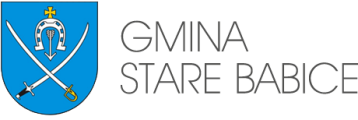               WÓJT Gminy Stare Babice Pieczęć wnioskodawcyPełna nazwa wydarzeniaTermin i czas trwania wydarzeniaMiejsce wydarzeniaZasięg wydarzenia  gminny miejski wojewódzki ogólnopolski międzynarodowyOpis planowanego wydarzeniaPartnerzy lub współorganizatorzyInformacja na temat innych patronówDziałania promocyjne związane z organizacją wydarzeniaŹródła finansowania wydarzeniaDostęp publiczności do udziału w wydarzeniu: wstęp wolny impreza biletowana (koszt biletu .................................) wstęp tylko z zaproszeniami nie dotyczyPrzewidywana liczba:uczestników – …………..
publiczności – …………..Czy udział uczestników w wydarzeniu jest odpłatny? Tak (koszt uczestnictwa ..............................) NieCzy wnioskodawca planuje osiągnięcie zysku finansowego z wydarzenia?  Tak NieCzy wydarzenie ma charakter cykliczny? Tak, Nie.Jeżeli tak, to czy było już obejmowane patronatem Wójta Gminy Stare Babice? Tak (Jeśli TAK, proszę podać termin i miejsce imprezy)………………………………………………………………………………………………………………………………………………………………………… NieInne informacjeDane osoby do kontaktu:Organizacja: .............................................................................................Imię i nazwisko: ......................................................................................Telefon: ..................................................................................................E-mail: .....................................................................................................…………………………...../miejscowość, data/………………………………/podpis wnioskodawcy/